 MATEMÁTICAPROPOSTA:SIGA A SEQUÊNCIA NO MODELO ABAIXO: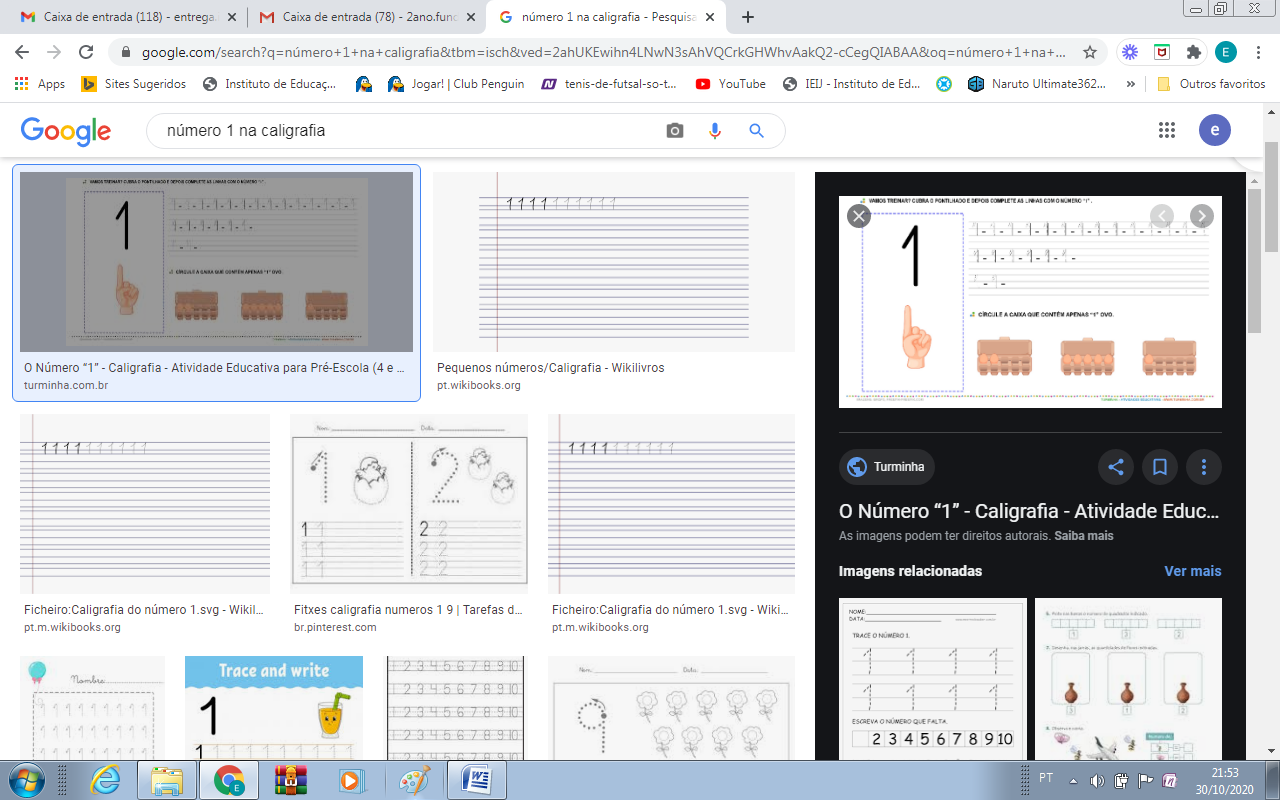 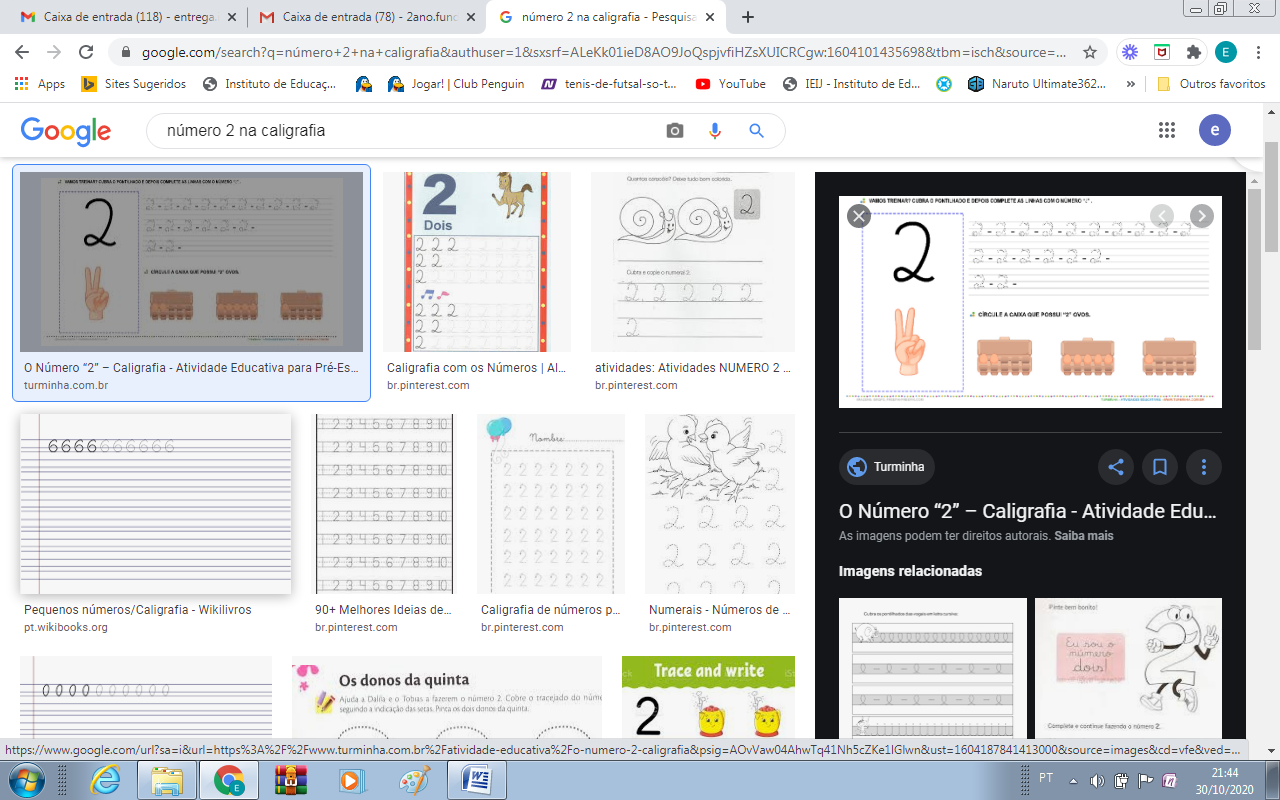 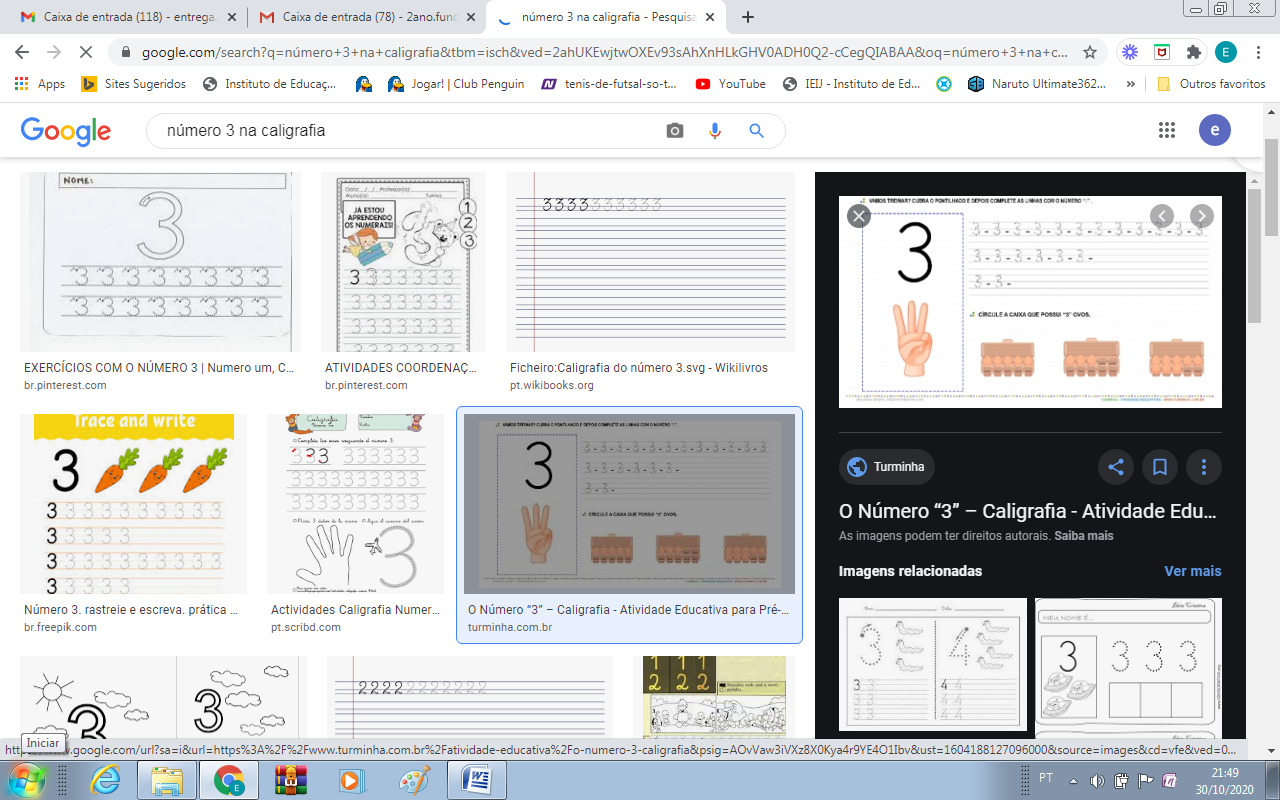 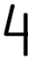 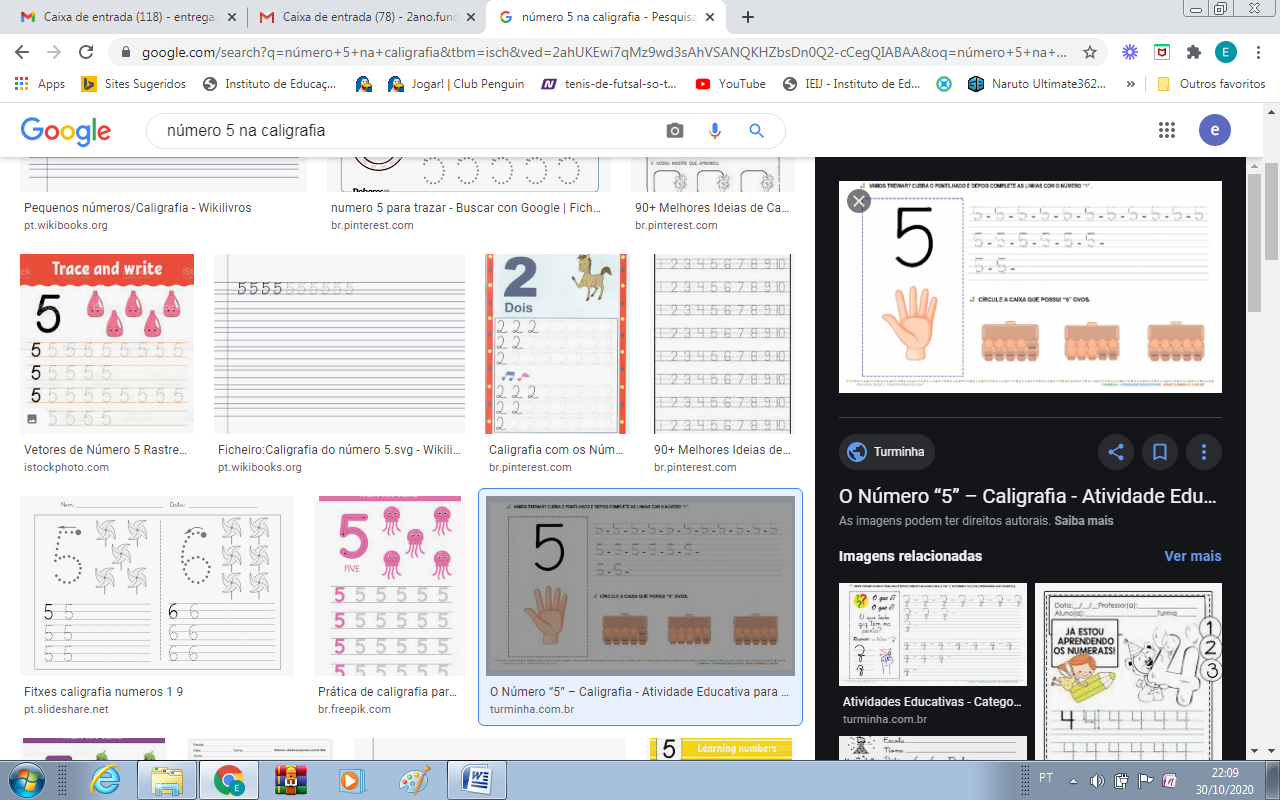 